GEM STATE PAPER Info SheetSBPO19200186FACILITIES MRO (Maintenance, Repair and Operations)STATE OF IDAHOThe information provided in this Info Sheet is for Gem State Paper & Supply Co. only.  Information will vary on a contract by contract basis.CATEGORY AWARDSAWARDS BY AREAAll Areas (A, B & C) for all awarded categories.CATEGORY DISCOUNTS:This percent discount will be the minimum allowable discount on Contract purchases for all purchases in the designated Area, within that category. These discounts will be considered “Ceiling Pricing” in that a Contractor may increase the discount, or provide more advantageous pricing in any way for any reason (example: high quantity, large dollar single purchase, etc.). CONTACT INFORMATION:MAIN POINT OF CONTACT:						BACKUP POINT OF CONTACT:Deanna Comstock – Asst to VP of Sales					John Anderson – VP of Sales208-293-9309								208-293-9350dcomstock@gemstatepaper.com					janderson@gemstatepaper.com FOR INVOICING ISSUES:Cathy Elston208-293-9324celston@gemstatepaper.comPHYSICAL LOCATIONS:Twin Falls: 1801 Highland Ave East, Twin Falls, ID 83301 / 208-733-6081 / 1-800-727-2737 / Fax:734-9870Boise: 10189 W Emerald, Boise, ID 83704 / 208-658-0449 / 1-877-421-7958/ Fax: 658-0471Pocatello: 245 W Alameda, Pocatello, ID 83201 / 208-232-6966 / 1-877-421-7958 / Fax: 208-232-4497ORDERING INFORMATION:HOW TO PLACE AN ORDER ONLINE:Visit our website at www.gemstatedirect.com and request login. Once login as a State of Idaho customer has been set up they will have the ability to view items and discounted pricing, enter their order and also have the option to charge or pay with a credit card. HOW TO PLACE AN ORDER OVER THE PHONE:Call nearest location to ordering agency at phone number provided and our customer service staff will be happy to help with placing their order.HOW TO PLACE AN ORDER VIA FAX:State agencies can use the number for applicable district provided above to place orders via fax. HOW TO PLACE AN ORDER IN PERSON:State agencies can visit the nearest Gem State Paper & Supply store front at the address above to place or pick up orders in person.CATEGORY DESCRIPTIONS:Allowable products for each category are detailed below:MANDATORY USE CATEGORIES:CATEGORY 9. Janitorial Supplies: UNSPSC Codes 4713 and 4712The products allowed in this category include but are not limited to: cleaning agents, floor sweepers/scrubbers, floor machine pads, polishes, dusters, dust pans, trash cans, plungers, steam cleaners, vacuums, mops, brooms, squeegees, ash trays, cleaning equipment, cleaning rags, sponges, scouring pads, urinal/toilet accessories, air hand dryers, air fresheners, drain cleaners, spill kits, cleaning cloths/wipes, and granular absorbents.  EXCLUDED: laundry, ware washing, and janitorial chemical management systems and all products related to Category 11 – Paper/Plastic Products.  No installation, maintenance, janitorial or repair services are included.OPTIONAL USE CATEGORIES:Optional use categories will not be mandatory use for state agencies.CATEGORY 12. Batteries & Flashlights: UNSPNC Codes 26111702, 39111610 The products allowed in this category include but are not limited to: Standard batteries (AA, AAA, C, D, 9-volt etc.), lithium Ion batteries, specialty batteries, flashlights, portable lighting, etc. EXCLUDED: Automotive related products and light towers. No installation, maintenance or repair services are included.AREAS:Areas are demonstrated by the map below: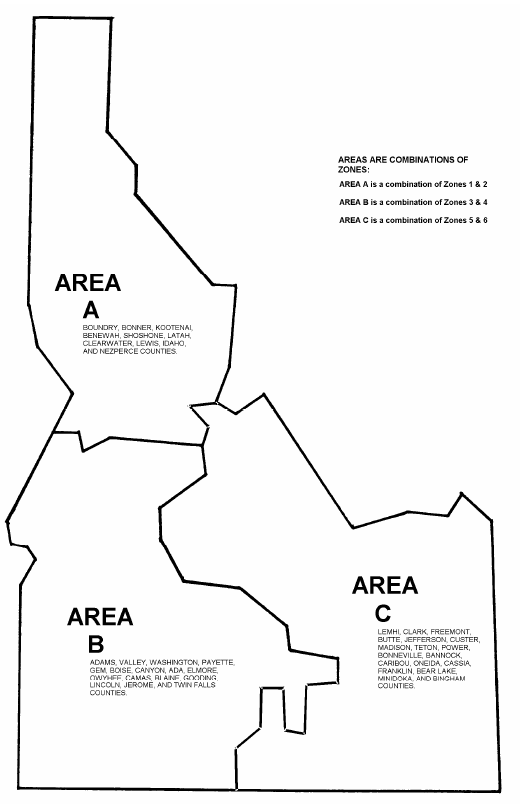 Gem State PaperCat 9 Janitorial SuppliesCat 12 Batteries & FlashlightsMandatory Use Categories:Area AArea BArea C9. Janitorial Supplies55%55%55%Optional Use Categories:Area AArea BArea C12. Batteries & Flashlights55%55%55%